 10-44 Nr. 2.1Verordnung über die zur Verarbeitung zugelassenen Daten von Schülerinnen, Schülern und Eltern (VO-DV I)Anlage 3(vgl. § 2 Abs. 2)Tabelle 4:  Anlage 3 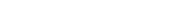 Anlage 3 Anlage 3 I.I.Datensatz bei Genehmigung der Verarbeitung personenbezogener Schülerinnen- und Schülerdaten auf privaten ADV-Anlagen der die Schülerinnen und Schüler unterrichtenden Lehrerinnen und LehrerDatensatz bei Genehmigung der Verarbeitung personenbezogener Schülerinnen- und Schülerdaten auf privaten ADV-Anlagen der die Schülerinnen und Schüler unterrichtenden Lehrerinnen und Lehrer1.Name, Geburtsname,2.Vorname3.Geschlecht4.Geburtsdatum5.Konfession6.Klasse/Jahrgangsstufe, Kurs7.Schülernummer/Nummer des Gesamtschülerverzeichnisses8.Ausbildungsrichtung bzw. Ausbildungsberuf9.Fächer, in denen die Lehrkraft die Schülerinnen und Schüler unterrichtet10.Leistungsbewertung in den Fächern, in denen die Lehrkraft die Schülerinnen und Schüler unterrichtet11.Zeiten des Fernbleibens vom Unterricht in den Fächern, in denen die Lehrkraft die Schülerinnen und Schüler unterrichtet12.Vermerk über Benachrichtigungen gemäß § 50 Abs. 4 SchulG in den Fächern, in denen die Lehrkraft die Schülerinnen und Schüler unterrichtet13.Erreichbarkeit der in § 1 Absatz 1 Nummer 1 bis 3 genannten Personen (Anlage 1, Abschnitt A, Teil I Nummern 1.4, 2.6, 2.7, 3.3, 3.4)II.II.Schulleiterinnen und Schulleiter, deren Stellvertretung und ggf. weitere mit Schulleitungsaufgaben betraute Lehrkräfte sowie Klassenlehrerinnen oder Klassenlehrer und Jahrgangsstufenleiterinnen oder Jahrgangsstufenleiter (Beratungslehrerinnen oder Beratungslehrer in der gymnasialen Oberstufe) dürfen darüber hinaus folgenden Schülerinnen- und Schülerdaten verarbeiten:Schulleiterinnen und Schulleiter, deren Stellvertretung und ggf. weitere mit Schulleitungsaufgaben betraute Lehrkräfte sowie Klassenlehrerinnen oder Klassenlehrer und Jahrgangsstufenleiterinnen oder Jahrgangsstufenleiter (Beratungslehrerinnen oder Beratungslehrer in der gymnasialen Oberstufe) dürfen darüber hinaus folgenden Schülerinnen- und Schülerdaten verarbeiten:1.Halbjahresnoten in allen Fächern2.alle zeugnisrelevanten Leistungsangaben3.Zeugnisbemerkungen4.Vermerke über Benachrichtigungen gemäß § 50 Abs. 4 SchulG.